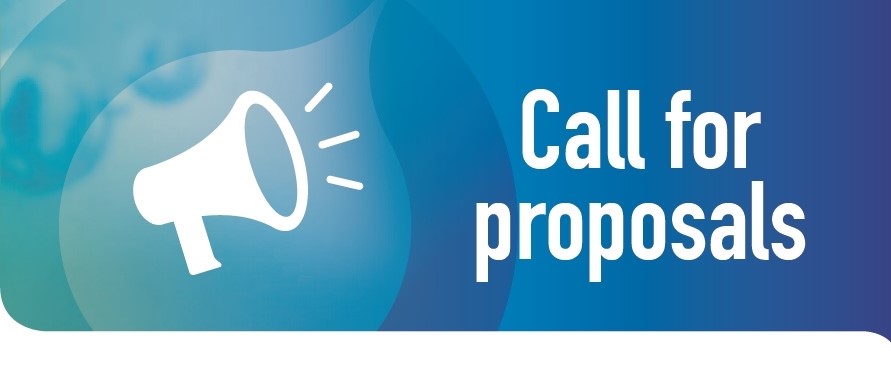 Call for Session Proposals for the Knowledge Exchange and Reflection: The 7th Counselling and Psychotherapy Conference organised by the IACP, the University of Holy Cross, New Orleans and DePaul University Chicago.Venue: Trinity College Dublin, Dublin 2. Date: 19th of July 2023.Presentation length: 45- 50 mins plus 10 mins Q&A. Remuneration: No formal remuneration. Each presenter receives a free event ticket and an invitation to networking drinks reception. Presentation Topic: Flexible, relevant to Counselling and Psychotherapy Practice or Supervision Practice. Publicity We may use photographs taken at IACP events in publicity and marketing materials, including use on our website. Your attendance at an event may mean that you are featured in such photographs and you are deemed not to object to the taking of such photographs as detailed above. FilmingIACP may be recording this event for use in an online video library, publicity and/or marketing materials including use on their websites. This filming will primarily focus on the speakers and their presentations. Your attendance at this event means that you give deemed consent to your inclusion in these recordings including any of the materials used during the presentation / breakout session. Video Release FormI have been informed that IACP (Producer) may be capturing footage at the event and that my name, likeness, image, voice, appearance and/or performance may be recorded and made part of the recording in which I appear (“Product”).1. I grant IACP and its designees the right to use the Product in any format, nowknown or later developed. I grant, without limitation, the right to edit, mix or duplicate anduse or re-use Product in whole or in parts as Producer may elect. Producer or its designeeshave complete ownership of the Product, including copyright interests.2. I grant Producer and its designees the right to broadcast, exhibit, market and otherwisedistribute the Product, in whole or in parts, and alone or with other products, for any purposeProducer or its designees determine. This grant includes the right to use Product forpromoting or publicizing.3. I have the right to enter into Agreement and am not restricted by commitments to thirdparties.4. IACP has no financial commitment or obligations to me as a result of Agreement.5. I have read, understand and agree to all of the above and that the rights granted IACP herein are perpetual and worldwide. I agree with all above:Print Name:    ________________Date:                ________________I don’t give permission for all above but I am still interested in presenting at this event:Print Name:    ________________Date:                ________________To submit a proposal for consideration, please send completed proposal to Iwona Blasi Innovation & Development Manager to iwona@iacp.ie by 12noon on June 6th 2023.  Session SubmissionSubmission Title: PRESENTER DETAILS, BIOGRAPHY / ACCREDITATION DETAILS OBJECTIVES FOR THE SESSIONOTHER SPEAKER / FACILITATOR (If applicable) 